PI assessment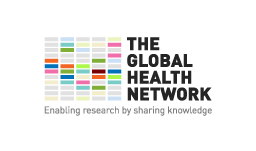 [Institution and group name]Risk assessment formTrial numberSponsorDEFINE RISK CATEGORY FOR THE MEDICINAL PRODUCT(S) BEING TESTEDDEFINE RISK CATEGORY FOR THE MEDICINAL PRODUCT(S) BEING TESTEDDEFINE RISK CATEGORY FOR THE MEDICINAL PRODUCT(S) BEING TESTEDType A = Risk comparable to standard medical careJustificationType B = Risk somewhat higher  than standard medical careJustificationType C = Risk markedly higher than standard medical careJustificationDEFINE ADDITIONAL RISKS ASSOCIATED WITH MEDICINAL PRODUCT(S) WHEN COMPARED TO STANDARD CAREDEFINE ADDITIONAL RISKS ASSOCIATED WITH MEDICINAL PRODUCT(S) WHEN COMPARED TO STANDARD CAREDEFINE ADDITIONAL RISKS ASSOCIATED WITH MEDICINAL PRODUCT(S) WHEN COMPARED TO STANDARD CAREDEFINE ADDITIONAL RISKS ASSOCIATED WITH MEDICINAL PRODUCT(S) WHEN COMPARED TO STANDARD CAREDEFINE ADDITIONAL RISKS ASSOCIATED WITH MEDICINAL PRODUCT(S) WHEN COMPARED TO STANDARD CAREDEFINE ADDITIONAL RISKS ASSOCIATED WITH MEDICINAL PRODUCT(S) WHEN COMPARED TO STANDARD CAREAdequate systems in place to deal with the risks associated with the medicinal product(s)/device(s) as part of standard care (usually only Type A).  Adequate systems in place to deal with the risks associated with the medicinal product(s)/device(s) as part of standard care (usually only Type A).  Adequate systems in place to deal with the risks associated with the medicinal product(s)/device(s) as part of standard care (usually only Type A).  Adequate systems in place to deal with the risks associated with the medicinal product(s)/device(s) as part of standard care (usually only Type A).  Adequate systems in place to deal with the risks associated with the medicinal product(s)/device(s) as part of standard care (usually only Type A).  For all other trials, please outline any risks that have been identified and describe the mitigating actions planned (e.g. availability of emergency resuscitation equipment, additional monitoring etc.For all other trials, please outline any risks that have been identified and describe the mitigating actions planned (e.g. availability of emergency resuscitation equipment, additional monitoring etc.For all other trials, please outline any risks that have been identified and describe the mitigating actions planned (e.g. availability of emergency resuscitation equipment, additional monitoring etc.For all other trials, please outline any risks that have been identified and describe the mitigating actions planned (e.g. availability of emergency resuscitation equipment, additional monitoring etc.For all other trials, please outline any risks that have been identified and describe the mitigating actions planned (e.g. availability of emergency resuscitation equipment, additional monitoring etc.For all other trials, please outline any risks that have been identified and describe the mitigating actions planned (e.g. availability of emergency resuscitation equipment, additional monitoring etc.Medicinal productMedicinal productBody systemHazardLikelihood(L,M,H)MitigationWill a Data Safety Monitoring Board or equivalent be convened?Will a Data Safety Monitoring Board or equivalent be convened?Will a Data Safety Monitoring Board or equivalent be convened?Will a Data Safety Monitoring Board or equivalent be convened?Will a Data Safety Monitoring Board or equivalent be convened?Will a Data Safety Monitoring Board or equivalent be convened?Will a Data Safety Monitoring Board or equivalent be convened?Will a Data Safety Monitoring Board or equivalent be convened?Will a Data Safety Monitoring Board or equivalent be convened?Will a Data Safety Monitoring Board or equivalent be convened?Will a Data Safety Monitoring Board or equivalent be convened?Will a Data Safety Monitoring Board or equivalent be convened?   Yes   No   No   No   No   NoIf no, justify:If no, justify:If no, justify:If no, justify:If no, justify:If no, justify:DEFINE OTHER RISKS ASSOCIATED WITH THE TRIAL DESIGN AND METHODS DEFINE OTHER RISKS ASSOCIATED WITH THE TRIAL DESIGN AND METHODS DEFINE OTHER RISKS ASSOCIATED WITH THE TRIAL DESIGN AND METHODS DEFINE OTHER RISKS ASSOCIATED WITH THE TRIAL DESIGN AND METHODS DEFINE OTHER RISKS ASSOCIATED WITH THE TRIAL DESIGN AND METHODS DEFINE OTHER RISKS ASSOCIATED WITH THE TRIAL DESIGN AND METHODS DEFINE OTHER RISKS ASSOCIATED WITH THE TRIAL DESIGN AND METHODS DEFINE OTHER RISKS ASSOCIATED WITH THE TRIAL DESIGN AND METHODS DEFINE OTHER RISKS ASSOCIATED WITH THE TRIAL DESIGN AND METHODS DEFINE OTHER RISKS ASSOCIATED WITH THE TRIAL DESIGN AND METHODS DEFINE OTHER RISKS ASSOCIATED WITH THE TRIAL DESIGN AND METHODS DEFINE OTHER RISKS ASSOCIATED WITH THE TRIAL DESIGN AND METHODS Risks to participant safety from clinical procedures specified by the protocol (e.g. additional tests, invasive procedures, increased radiological exposure compared with standard care)  Risks to participant safety from clinical procedures specified by the protocol (e.g. additional tests, invasive procedures, increased radiological exposure compared with standard care)  Risks to participant safety from clinical procedures specified by the protocol (e.g. additional tests, invasive procedures, increased radiological exposure compared with standard care)  Risks to participant safety from clinical procedures specified by the protocol (e.g. additional tests, invasive procedures, increased radiological exposure compared with standard care)  Risks to participant safety from clinical procedures specified by the protocol (e.g. additional tests, invasive procedures, increased radiological exposure compared with standard care)  Risks to participant safety from clinical procedures specified by the protocol (e.g. additional tests, invasive procedures, increased radiological exposure compared with standard care)  Risks to participant safety from clinical procedures specified by the protocol (e.g. additional tests, invasive procedures, increased radiological exposure compared with standard care)  Risks to participant safety from clinical procedures specified by the protocol (e.g. additional tests, invasive procedures, increased radiological exposure compared with standard care)  Risks to participant safety from clinical procedures specified by the protocol (e.g. additional tests, invasive procedures, increased radiological exposure compared with standard care)  Risks to participant safety from clinical procedures specified by the protocol (e.g. additional tests, invasive procedures, increased radiological exposure compared with standard care)  Risks to participant safety from clinical procedures specified by the protocol (e.g. additional tests, invasive procedures, increased radiological exposure compared with standard care)  Risks to participant safety from clinical procedures specified by the protocol (e.g. additional tests, invasive procedures, increased radiological exposure compared with standard care)  RiskRiskRiskRiskRiskSpecify concernsSpecify concernsSpecify concernsSpecify concernsCan the risk be minimised?        Can the risk be minimised?        Could monitoring methods help to address concerns?Risks to participant rights from failure to obtain appropriate consentRisks to participant rights from failure to obtain appropriate consentRisks to participant rights from failure to obtain appropriate consentRisks to participant rights from failure to obtain appropriate consentRisks to participant rights from failure to obtain appropriate consentRisks to participant rights from failure to obtain appropriate consentRisks to participant rights from failure to obtain appropriate consentRisks to participant rights from failure to obtain appropriate consentRisks to participant rights from failure to obtain appropriate consentRisks to participant rights from failure to obtain appropriate consentRisks to participant rights from failure to obtain appropriate consentRisks to participant rights from failure to obtain appropriate consentRiskRiskRiskRiskSpecify concernsSpecify concernsSpecify concernsSpecify concernsSpecify concernsSpecify concernsCan the risk be minimised?        Could monitoring methods help to address concerns? Risks to participant rights from failure to protect their personal dataRisks to participant rights from failure to protect their personal dataRisks to participant rights from failure to protect their personal dataRisks to participant rights from failure to protect their personal dataRisks to participant rights from failure to protect their personal dataRisks to participant rights from failure to protect their personal dataRisks to participant rights from failure to protect their personal dataRisks to participant rights from failure to protect their personal dataRisks to participant rights from failure to protect their personal dataRisks to participant rights from failure to protect their personal dataRisks to participant rights from failure to protect their personal dataRisks to participant rights from failure to protect their personal dataRiskRiskSpecify concernsSpecify concernsSpecify concernsSpecify concernsSpecify concernsCan the risk be minimised? Specify       Can the risk be minimised? Specify       Can the risk be minimised? Specify       Can the risk be minimised? Specify       Could monitoring methods help to address concerns? SpecifyRisks to the reliability of resultsRisks to the reliability of resultsRisks to the reliability of resultsRisks to the reliability of resultsRisks to the reliability of resultsRisks to the reliability of resultsRisks to the reliability of resultsRisks to the reliability of resultsRisks to the reliability of resultsRisks to the reliability of resultsRisks to the reliability of resultsRisks to the reliability of resultsRiskRiskRiskSpecify concernsSpecify concernsSpecify concernsSpecify concernsSpecify concernsCan the risk be minimised?        Can the risk be minimised?        Can the risk be minimised?        Could monitoring methods help to address concerns?Can risks be mitigated enough for trial to go ahead?NameSignatureDate